КАРАР						           	РЕШЕНИЕОб участии  сельского поселения Мичуринский сельсовет Муниципального района Шаранский район Республики Башкортостан, в конкурсе проектов развития общественной инфраструктуры, основанных на местных инициативах     В соответствии с постановлением Правительства Республики Башкортостан от 19 апреля 2017 года №168 «О реализации на территории Республики Башкортостан проектов развития общественной инфраструктуры, основанных на местных инициативах» (в ред. Постановлений Правительства Республики Башкортостан от 30.01.2018 N 38, от 28.04.2018 N 188, от 04.07.2018 N 302, от 03.06.2019 N 324, от 05.08.2019 N 481, от 30.12.2019 N 786, от 25.06.2020 N 374) , руководствуясь Уставом сельского поселения Мичуринский сельсовет муниципального района Шаранский район Республики Башкортостан, Совет сельского поселения решил:    1.Принять участие в конкурсе  проектов развития общественной инфраструктуры, основанных на местных инициативах.   2.Предусмотреть софинансирование в местном бюджете на реализацию программы для участия в конкурсном отборе в объеме не менее 5% от размера предполагаемой субсидии из бюджета сельского поселения Мичуринский сельсовет муниципального района Шарапнский район Республики Башкортостан.   3.Обнародовать настоящее решение в здании администрации сельского поселения Мичуринский сельсовет муниципального района Шаранский район Республики Башкортостоан и разместить на официальном сайте  http://sp-michurino.ru/ в сети Интернет.      4. Настоящее решение вступает в силу с момента его обнародования.      5.Контроль за исполнением настоящего решения оставляю за собой.Глава сельского поселенияМичуринский сельсовет                                                                   В.Н.Корочкин      с.Мичуринск04.03.2021 г.№ 19/163Башҡортостан РеспубликаһыШаран районымуниципаль районыныңМичурин ауыл Советыауыл  биләмәһе Советы452638, Мичурин ауылы,тел.(34769) 2-44-48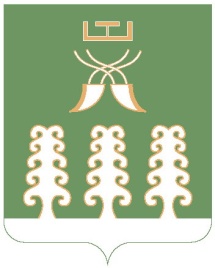      Республика Башкортостан         муниципальный район              Шаранский район      Совет сельского поселения            Мичуринский сельсовет            452638, с.Мичуринск,                 тел.(34769) 2-44-48